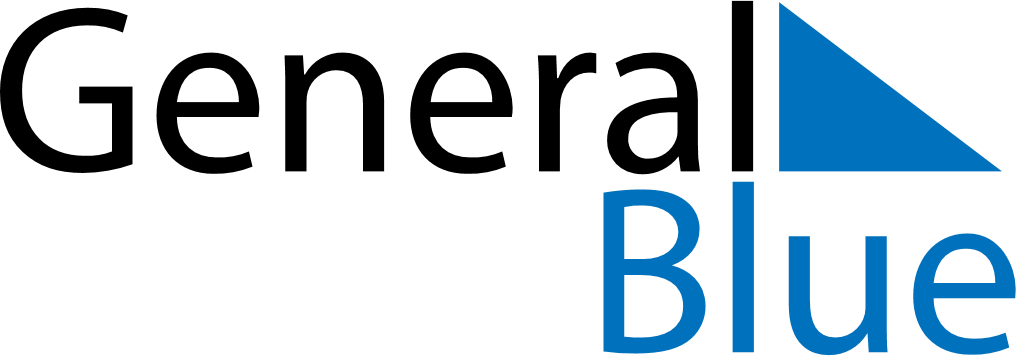 May 2022May 2022May 2022May 2022May 2022May 2022BelizeBelizeBelizeBelizeBelizeBelizeSundayMondayTuesdayWednesdayThursdayFridaySaturday1234567Labour Day8910111213141516171819202122232425262728Commonwealth Day, Sovereign’s Day293031NOTES